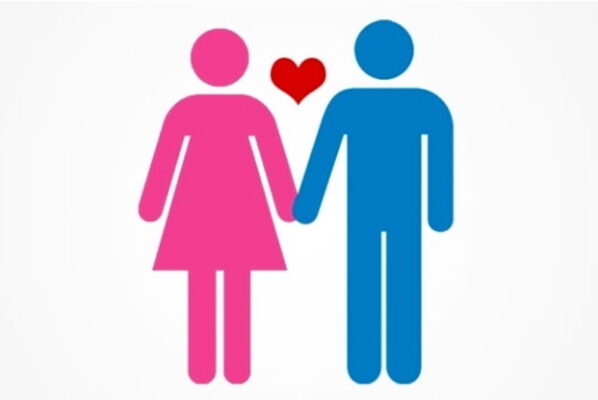 Болезнь поведения	Показатель распространённости ВИЧ-инфекции среди жителей Осиповичского района остаётся на самом высоком уровне среди регионов Могилёвской области. Каждый шестой из зарегистрированных ВИЧ-положительных лиц, проживающих в нашей области, житель Осиповичского района. 	В возрастной структуре людей, живущих с ВИЧ, стали преобладать люди в возрасте старше 30 лет. С 2006г. доминирующим путём передачи ВИЧ в районе стал половой. В 2023 году 93,9% от общего числа выявленных с ВИЧ людей, заразились именно при незащищённых сексуальных контактах. Такое преобладание на протяжении ряда последних лет свидетельствует о том, что люди либо не знают о мерах профилактики инфекции, либо пренебрегают ими. Безответственное отношение к своему здоровью, слепое доверие партнеру, снижение нравственных требований способствуют росту числа новых случаев инфицирования ВИЧ среди населения. 	Сделав  выбор в пользу ответственного отношения к собственному здоровью, здоровью своих близких, каждый из нас способен повлиять на распространение ВИЧ-инфекции. Начните с обследования на ВИЧ.	В Осиповичском районе можно бесплатно, в т.ч. анонимно, сдать анализ на ВИЧ и получить консультацию врача до и после тестирования в поликлинике и центральной районной больнице.	Также у жителей района имеется возможность сделать тест на ВИЧ самостоятельно в  домашних условиях и иметь результат уже через 15-20 минут. Для этого надо приобрести набор для экспресс – тестирования с подробной инструкцией в аптеке.	Если Вам дороги ваши близкие, но вы не решаетесь обратиться в медицинское учреждение – сделайте экспресс-тест. В случае положительного результата необходимо обратиться в районную поликлинику для подтверждения результата. Помощник врача-эпидемиолога					М.С.ЖучкевичУЗ «Осиповичский райЦГЭ»